THE KINETIC CO., INC.AN EQUAL OPPORTUNITY EMPLOYERAPPLICATION FOR EMPLOYMENTKinetic does not discriminate on the basis of race, religion, color, sex, gender identity, sexual orientation, age, disability, national origin, veteran status or any other basis covered by applicable law. Please thoroughly complete the entire application                                                                Date: ____________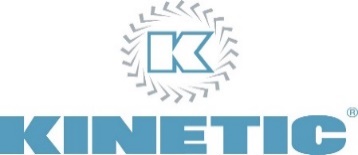 Please Read Carefully Before Signing This ApplicationI hereby represent that all information contained in this application is true and correct to the best of my knowledge and belief. I understand that misrepresentations or omissions of any kind may result in denial of employment the Kinetic Co. Inc. (the “Company”) or be cause for subsequent dismissal if I am hired.By signing and submitting this application, I authorize the Company to investigate my responses on this application and contact any or all of my former employers or any individuals familiar with me or my employment background for the purpose of verifying any information I have provided and/or for the purpose of obtaining any information, whether favorable or unfavorable, about me or my employment.  I hereby release the Company from any liability whatsoever arising out of the Company’s efforts to obtain such information about me and further release all other persons, corporations, or entities from liability for furnishing such information to the Company. I understand that upon receiving a job offer, a physical and/or lifting examination and drug screening may be required. Regardless of whether or not I become employed by the company, I recognize this application is not and should not be considered a contract of employment. I understand that employment at the company is on an at-will basis and that my employment may be terminated with or without cause, and without notice, at any time, at my option or the company’s, unless specifically provided otherwise in a written employment contract. I further understand that no company employee or representative has the authority to enter into a contract regarding duration or terms and conditions of employment other than an officer of the company, and then only by means of a signed, written document.By entering your full name in the boxes below you are hereby agreeing that you have read and understand the above Pre-employment Agreement.Signed by Applicant _________________________________________ Date _____________________JURY TRIAL WAIVERSREAD CAREFULLY BEFORE SIGNING. If Applicant is hired, The Kinetic Co., Inc. and Applicant agree, to the extent permitted by law, to waive a trial by jury in any action, proceeding or counter-claim brought or asserted by either The Kinetic Co., Inc. or Applicant on any matters whatsoever arising out of or related to Applicant’s employment with The Kinetic Co., Inc.Signed by Applicant _______________________________________________ Date _____________________STATUTE OF LIMITATIONS WAIVERSREAD CAREFULLY BEFORE SIGNING. SIX (6) MONTH PERIOD TO FILE ANY CLAIMS. If Applicant is hired, Applicant and The Kinetic Co., Inc agree, to the extent permitted by law, that any claim or lawsuit arising out of, or relating to, Applicant’s employment at The Kinetic CO., Inc. must be filed within six months after the claim or lawsuit arises. Applicant and The Kinetic CO., Inc. waive any contrary statute of limitations.Signed by Applicant _______________________________________________ Date _____________________Thank you for your interest in The Kinetic Co.Applicant InformationName (first, middle, last)Address (street, city, state, zip code)                                                                                           Mobile Telephone                                                                                                                                                             (          )Email Address                                                                                                                                    Home Telephone                                                                                                                                                             (          )Are there other names under which you have either worked or attended school?             Yes          NoIf yes, please list such names for reference checking purposes:Are you authorized to work lawfully in the United States for The Kinetic Co., Inc.?            Yes            NoHave you ever been convicted of an offense (criminal, municipal or otherwise) or pleaded no contest for any offense or violation other than minor traffic violations?            Yes            No            If yes, (1) identify the conviction(s) and describe the specific circumstances of your offense, (2) provide the date(s) of the conviction, and (3) identify the State(s) in which you were convicted. (Convictions are not an automatic bar to employment.)Do you currently have any pending charges (criminal, municipal or otherwise) against you?         Yes            ☐NoIf yes, (1) describe the circumstances of the offense for which you’ve been charged, (2) provide the date the charge was issued, and (3) identify the County and State in which the charge is pending.Have you ever applied at this company before?                                  Have you ever worked at this company before?☐Yes            ☐No                                                                                        ☐Yes            ☐No if yes, when:Position(s) Applying For                                               Part-Time            Full-TimeSalary Preference                                                          Shift PreferenceWhen can you start?How were you referred to the company?Agency                                                 School ____________________________________________________Social Media                                       Friend/Relative-Name:________________________________________Company Website                              Other_____________________________________________________Special SkillsPlease describe computer proficiency, software knowledge, and office equipment experience and/or manufacturing machines and equipment.EducationEducationEducationEducationEducationEducationEducationSchoolName and LocationName and Location# of yearsattended# of yearsattendedMajor SubjectsDiploma or Degree ReceivedHigh School☐Yes         ☐NoCollege☐Yes        ☐NoTypeGraduate☐Yes         ☐NoTypeOther(Specify)☐Yes         ☐NoTypeTraining CoursesTraining CoursesTraining CoursesTraining CoursesTraining CoursesTraining CoursesTraining CoursesList any relevant training programs completed.List any relevant training programs completed.List any relevant training programs completed.List any relevant training programs completed.List any relevant training programs completed.List any relevant training programs completed.List any relevant training programs completed.Course/SeminarCourse/SeminarOrganization-SponsoringOrganization-SponsoringContentContentDate(s) AttendedRequired License(s)Required License(s)Required License(s)Motor vehicle information, please state your:Driver’s License Number                                                          2) State IssuedMotor vehicle information, please state your:Driver’s License Number                                                          2) State IssuedMotor vehicle information, please state your:Driver’s License Number                                                          2) State IssuedAre you licensed with any group, association or society relating to the job for which you are applying? ☐Yes   ☐NoAre you licensed with any group, association or society relating to the job for which you are applying? ☐Yes   ☐NoAre you licensed with any group, association or society relating to the job for which you are applying? ☐Yes   ☐NoRegistration or License NumberState IssuedExpiration DateEmployment History (start with most recent; use separate sheet if necessary)Employment History (start with most recent; use separate sheet if necessary)Name of EmployerTelephone (          )AddressAddressJob TitleEmployment Dates (month and year)From                               ToName of Immediate SupervisorName of Immediate SupervisorDescription of DutiesDescription of DutiesSalary---start                         Salary --- endReason for LeavingMay we contact as a reference?                                                   ☐Yes               ☐NoMay we contact as a reference?                                                   ☐Yes               ☐NoName of EmployerTelephone (          )AddressAddressJob TitleEmployment Dates (month and year)From                               ToName of Immediate SupervisorName of Immediate SupervisorDescription of DutiesDescription of DutiesSalary---start                         Salary --- endReason for LeavingMay we contact as a reference?                                                   ☐Yes               ☐NoMay we contact as a reference?                                                   ☐Yes               ☐NoName of EmployerTelephone (          )AddressAddressJob TitleEmployment Dates (month and year)From                               ToName of Immediate SupervisorName of Immediate SupervisorDescription of DutiesDescription of DutiesSalary---start                         Salary --- endReason for LeavingMay we contact as a reference?                                                ☐Yes               ☐NoMay we contact as a reference?                                                ☐Yes               ☐NoName of EmployerTelephone (          )AddressAddressJob TitleEmployment Dates (month and year)From                               ToName of Immediate SupervisorName of Immediate SupervisorDescription of DutiesDescription of DutiesSalary---start                         Salary --- endReason for LeavingMay we contact as a reference?                                                   ☐Yes               ☐NoMay we contact as a reference?                                                   ☐Yes               ☐NoEmployment ReferencesEmployment ReferencesList individuals familiar with your job qualifications (no relatives or personal friends).List individuals familiar with your job qualifications (no relatives or personal friends).NameTelephone (          )Email AddressAddressAddressRelationshipHow long known?List individuals familiar with your job qualifications (no relatives or personal friends).List individuals familiar with your job qualifications (no relatives or personal friends).NameTelephone (          )Email AddressAddressAddressRelationshipHow long known?List individuals familiar with your job qualifications (no relatives or personal friends).List individuals familiar with your job qualifications (no relatives or personal friends).NameTelephone (          )Email AddressAddressAddressRelationshipHow long known?